Opdracht boekenlegger 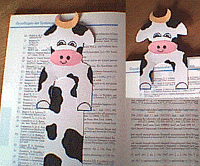 Maak bij het boek dat je gaat lezen een boekenlegger.
Die ziet er zo uit:Titel van het boek, schrijver                                                                                                         Naam en klasTekening die goed bij het boek pastNaam hoofdpersoon met daarbij drie eigenschappen, bijvoorbeeld: lief, bang, aardig, dapperVijf woorden over de mening over het boek, bijvoorbeeld: boeiend, saai, spannend
Zorg dat de boekenlegger er mooi uitziet, want je krijgt er een cijfer voor.
Gebruik beide kanten van het papier.
Werk met potlood, stiften en maak er een originele boekenlegger van.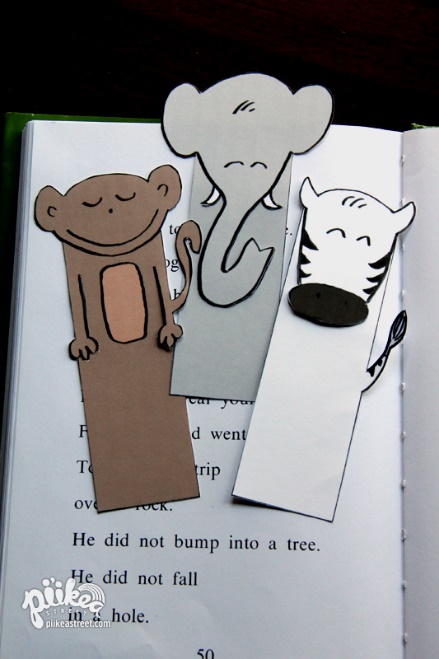 